Государственное Бюджетное профессиональное образовательное учреждение Новосибирской области
«Новосибирский центр профессионального обучения № 2
 им.Героя России Ю.М.Наумова»ПОРТФОЛИО профессиональной деятельности ДаниловойНатальи Александровнымастера производственного обучения по профессии «Швея»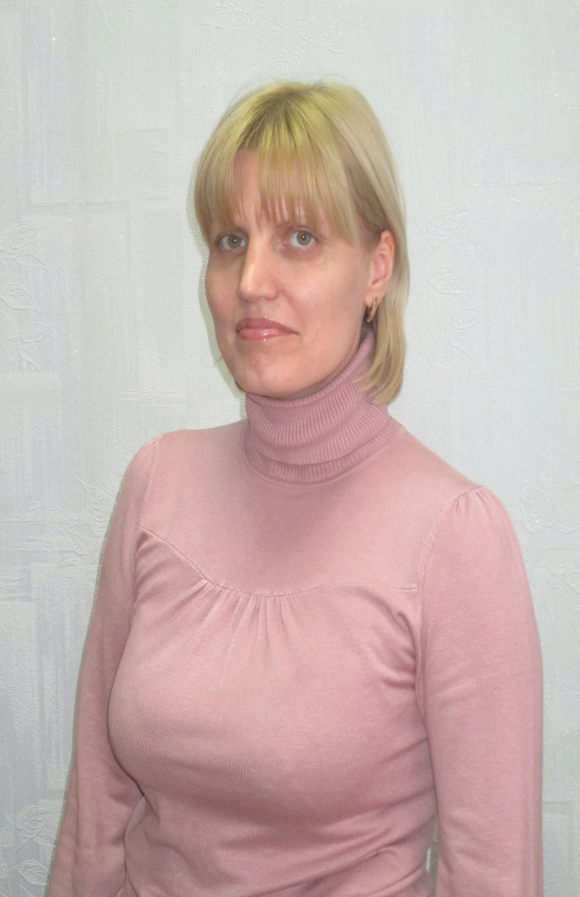         г. Новосибирск  2016 г.СОДЕРЖАНИЕОбщие сведенияОфициальные документыИспользование в образовательном процессе современных образовательных технологий и методик, в том числе и ИКТРезультаты педагогической деятельности в меж аттестационный периодРабота по обобщению и распространению собственного педагогического опытаНепрерывное профессиональное саморазвитие и самообразованиеВоспитательная работаУчастие в общественной жизни центра      Общие сведенияДанилова Наталья Александровна, мастер производственного обучения по профессии «Швея».Образование: 2000 год, Новосибирский техникум лёгкой промышленности, специальность «Моделирование и конструирование швейных изделий», квалификация «Модельер конструктор»;2012 год, Новосибирский государственный педагогический университет, специальность «Экономика и управления», квалификация «Мастер производственного обучения».Общий стаж работы 12 лет, педагогический стаж 12 лет , стаж работы в данном образовательном учреждении  года.Повышение квалификации: ноябрь 2015 г., «Проектирование профессионально - педагогической деятельности мастера производственного обучения», 72часаСтажировка: 2014 год, по специальности «Технология швейного производства, 72 часа, ООО  «Новоком»Документы об образовании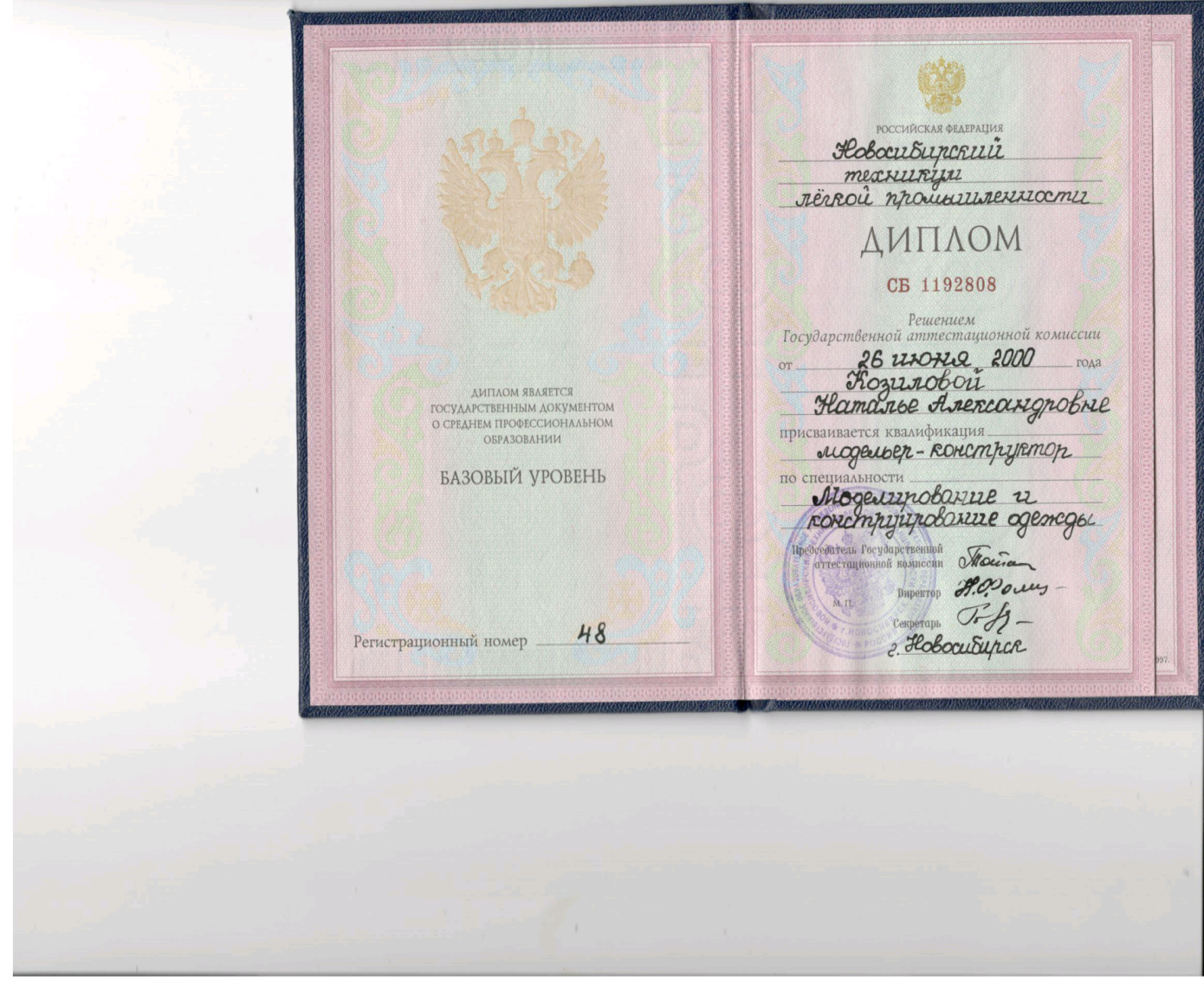 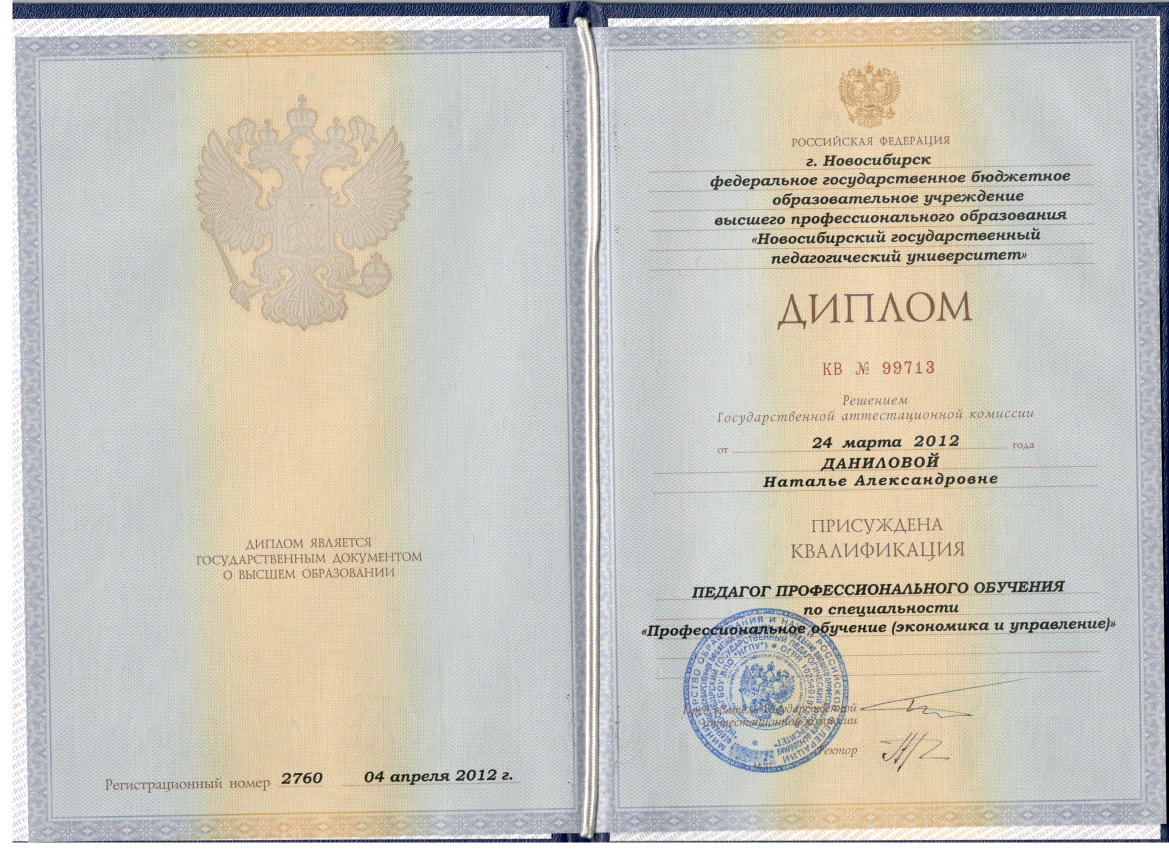 Официальные документы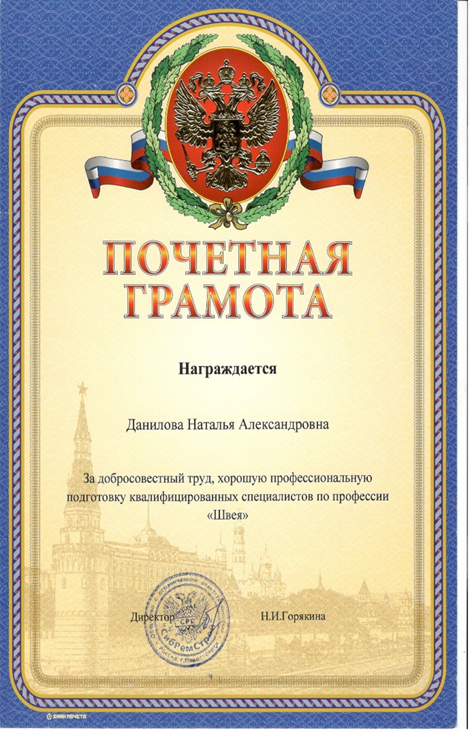 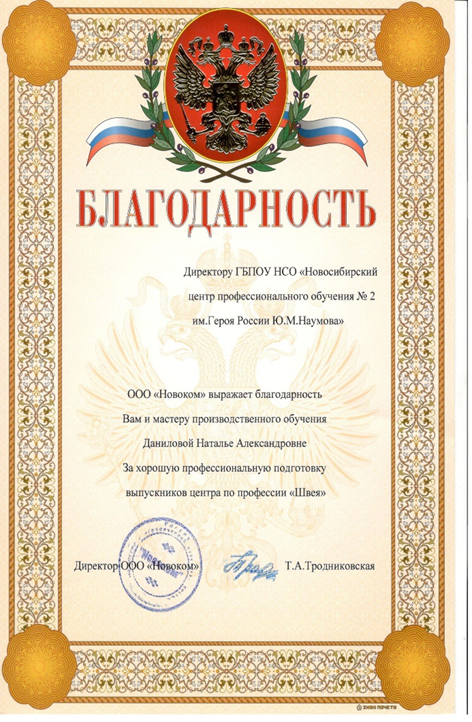 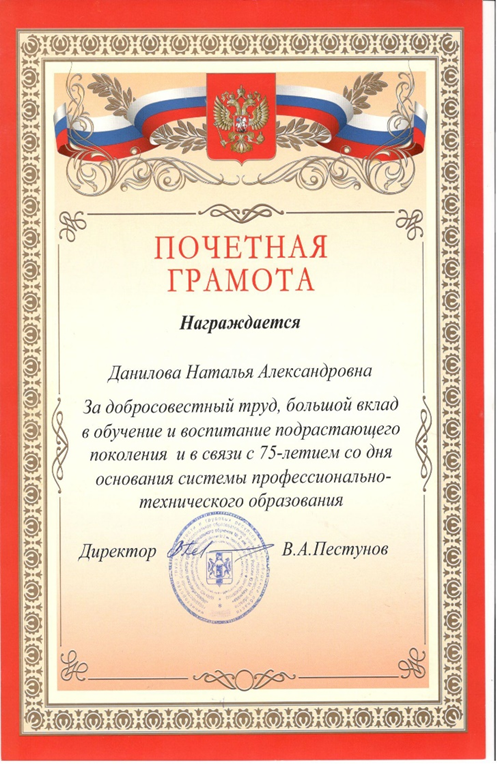 Использование в работе современных образовательных технологий и методик, в том числе и ИКТРезультаты педагогической деятельности в меж аттестационный периодМониторинг результативности учебной деятельности Динамика качественной успеваемостиКонкурс «Лучший по профессии»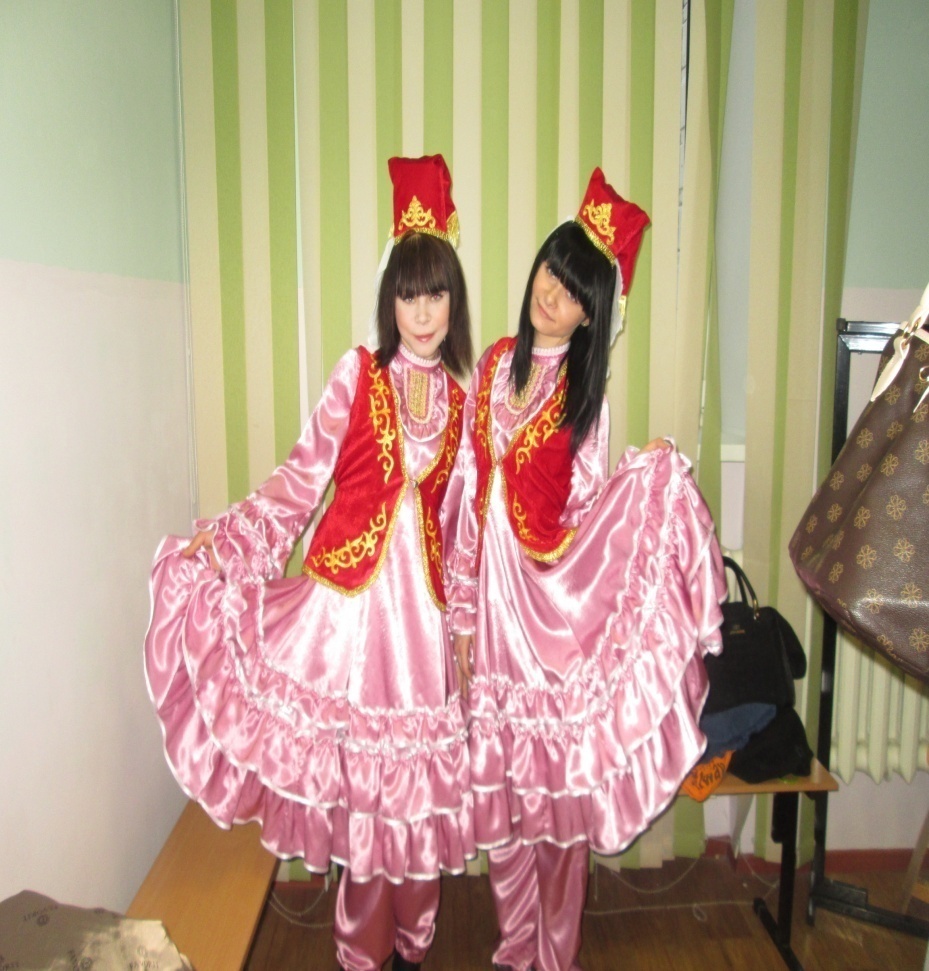 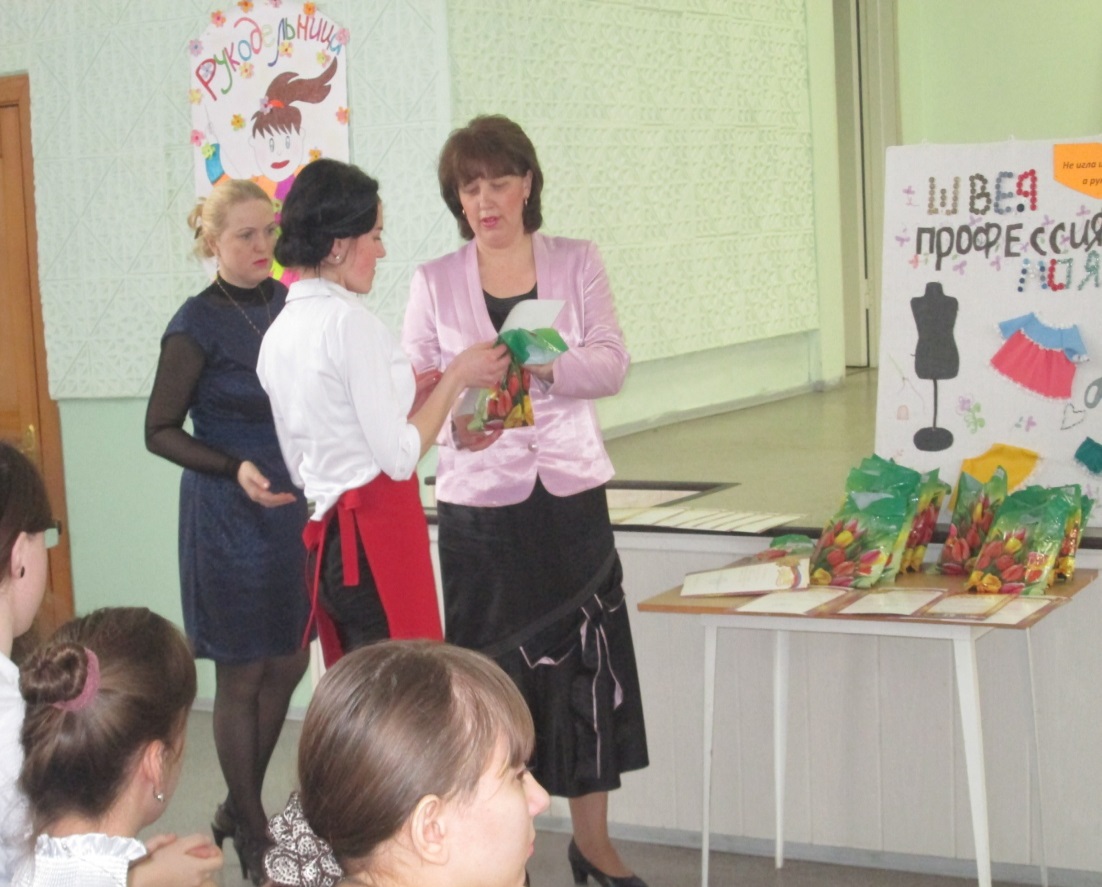 «Арт-Проект» Национальные костюмыВ процессе работы …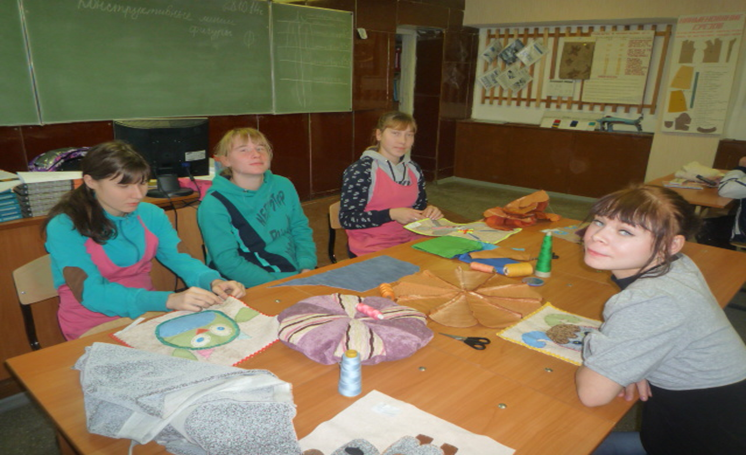 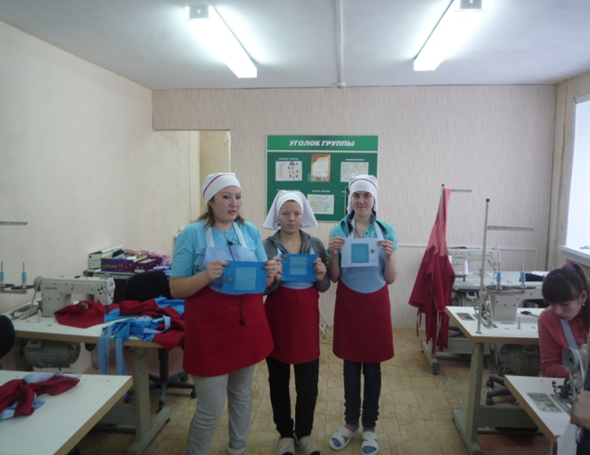 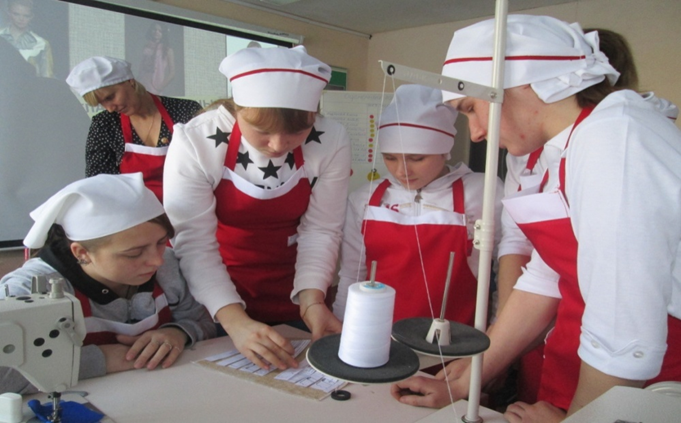 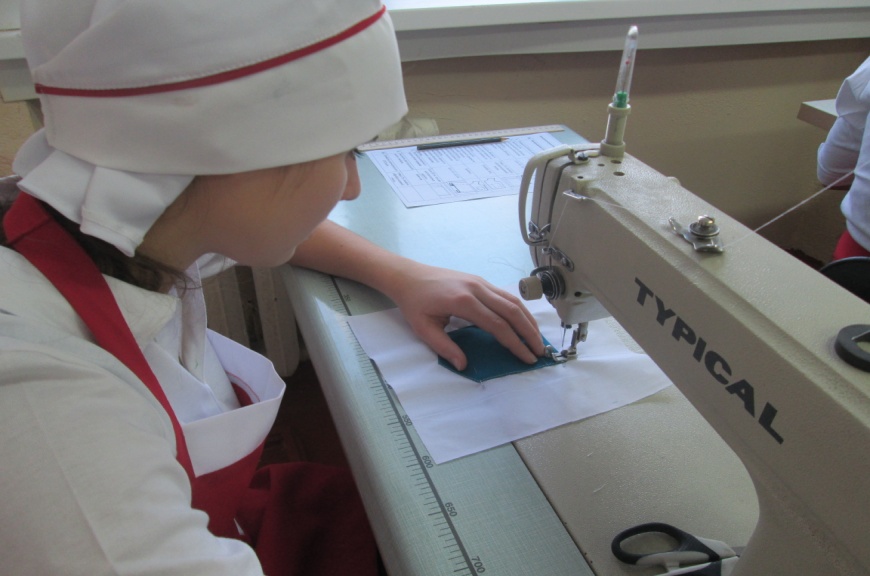 Работа по обобщению и распространению собственного педагогического опытаТеоретическое представление  педагогического опытаПрактическое представление педагогического опытаНепрерывное профессиональное саморазвитие и самообразованиеПовышение квалификации на курсах, стажировкаСвидетельства  о курсах повышения квалификации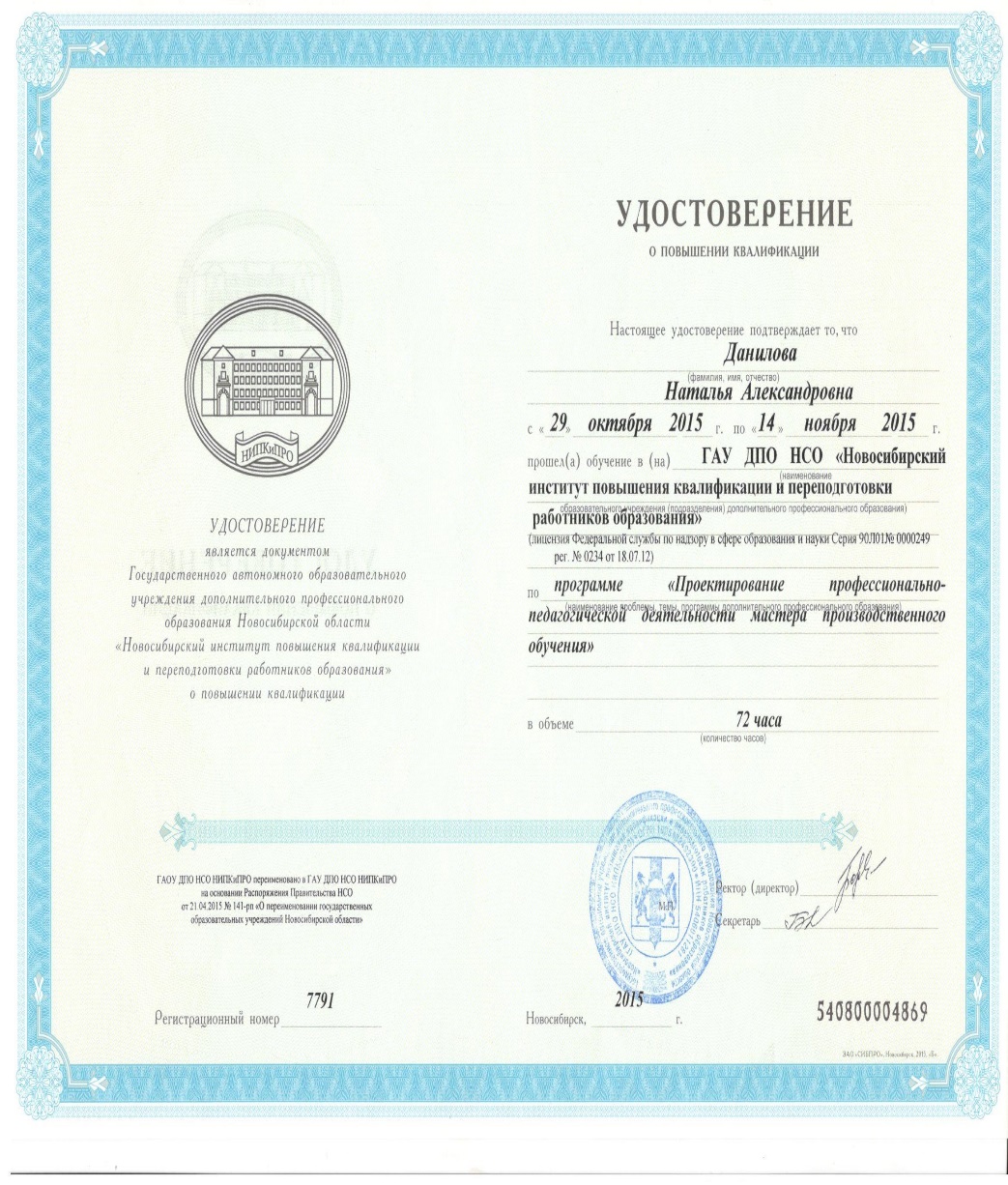 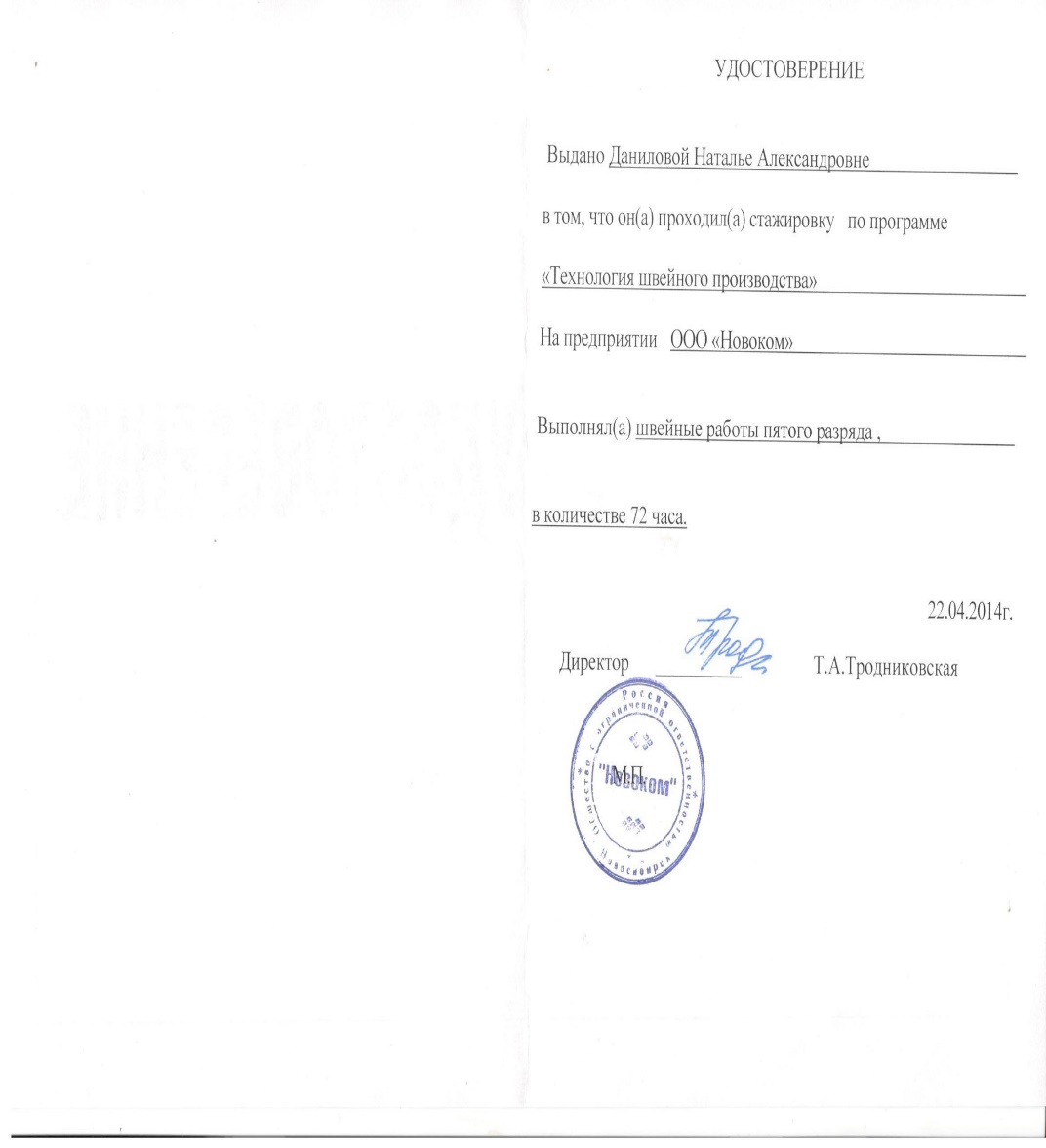 Воспитательная работа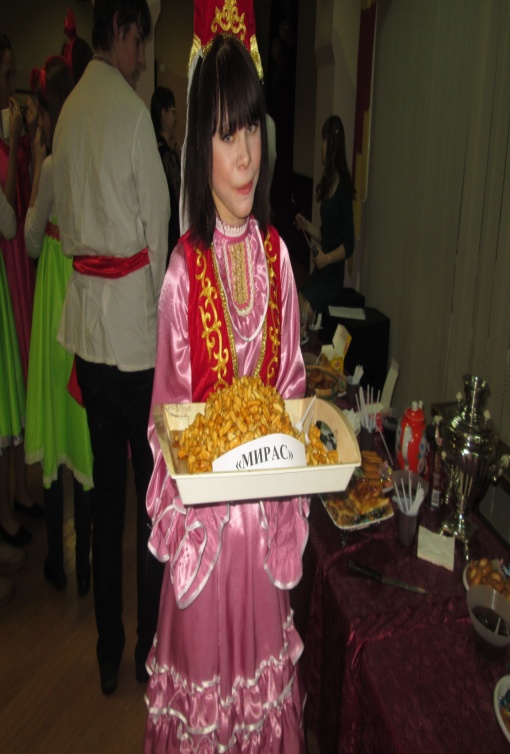 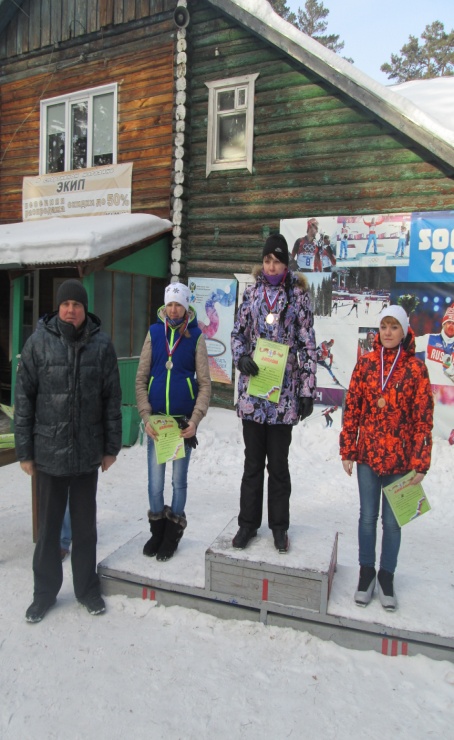 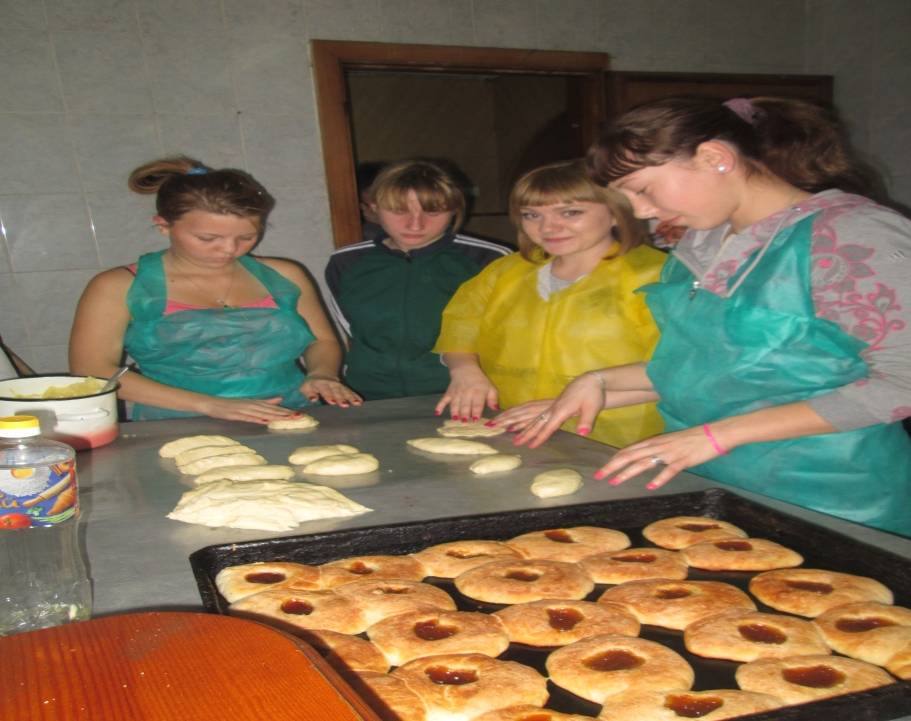 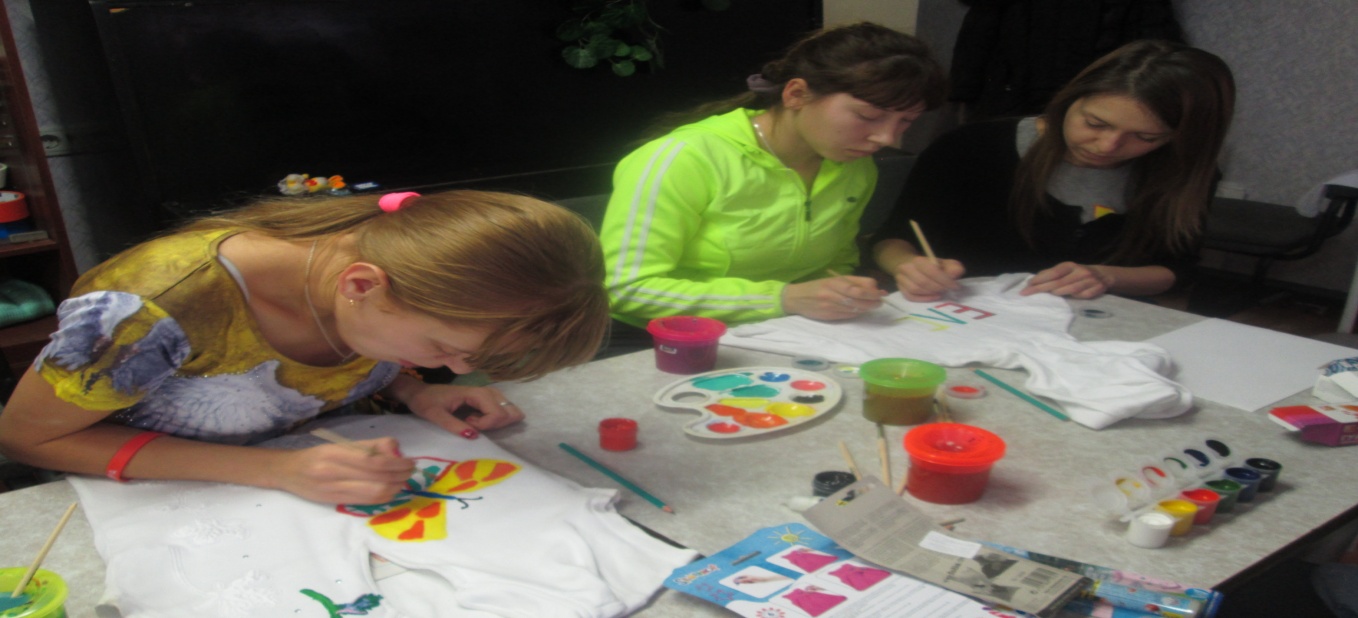 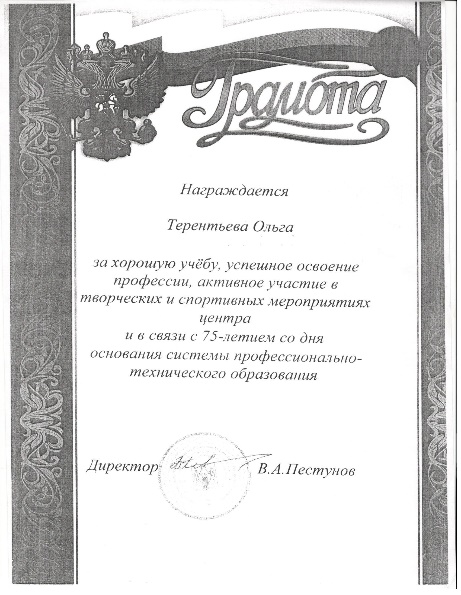 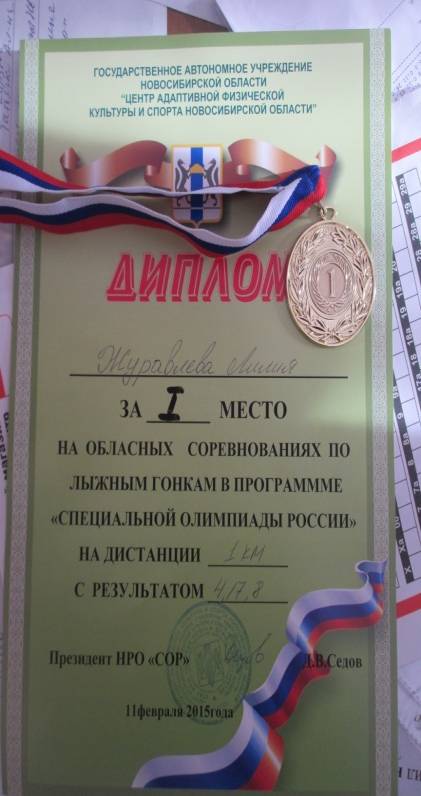 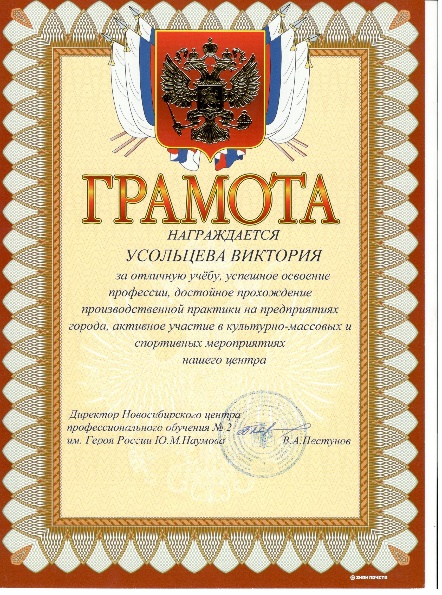 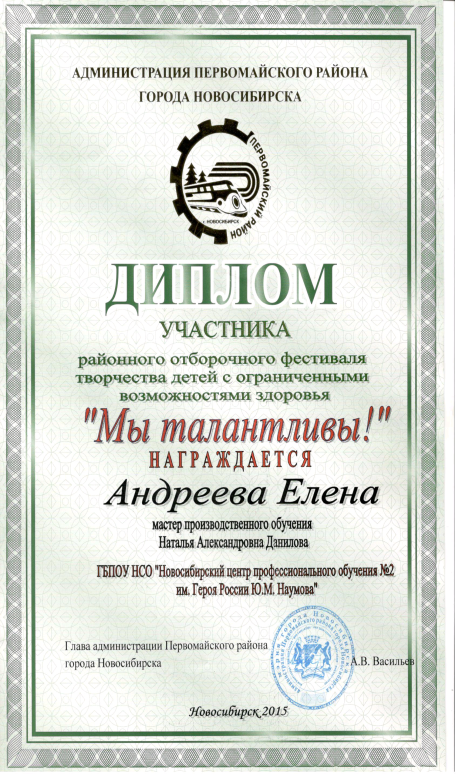 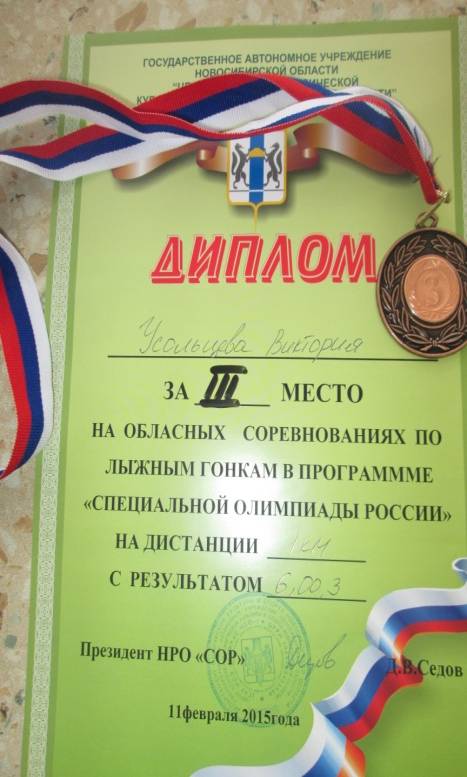 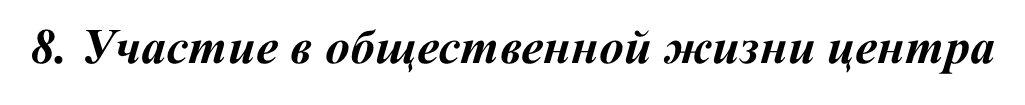 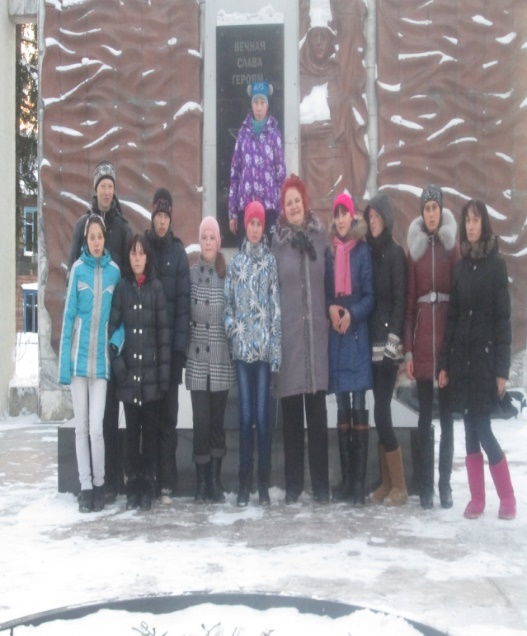 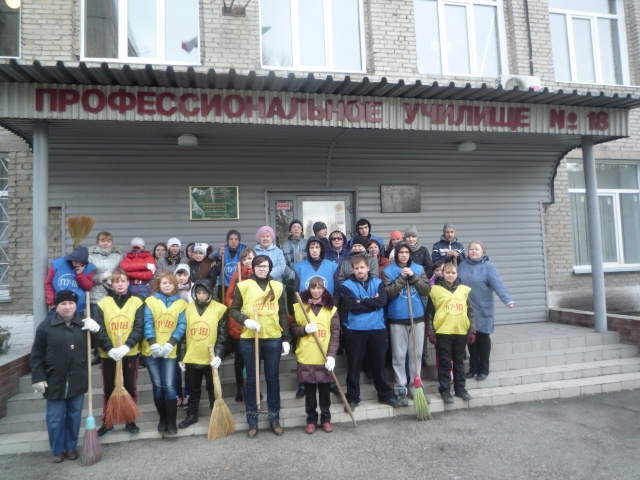 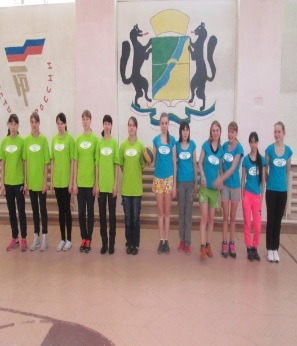 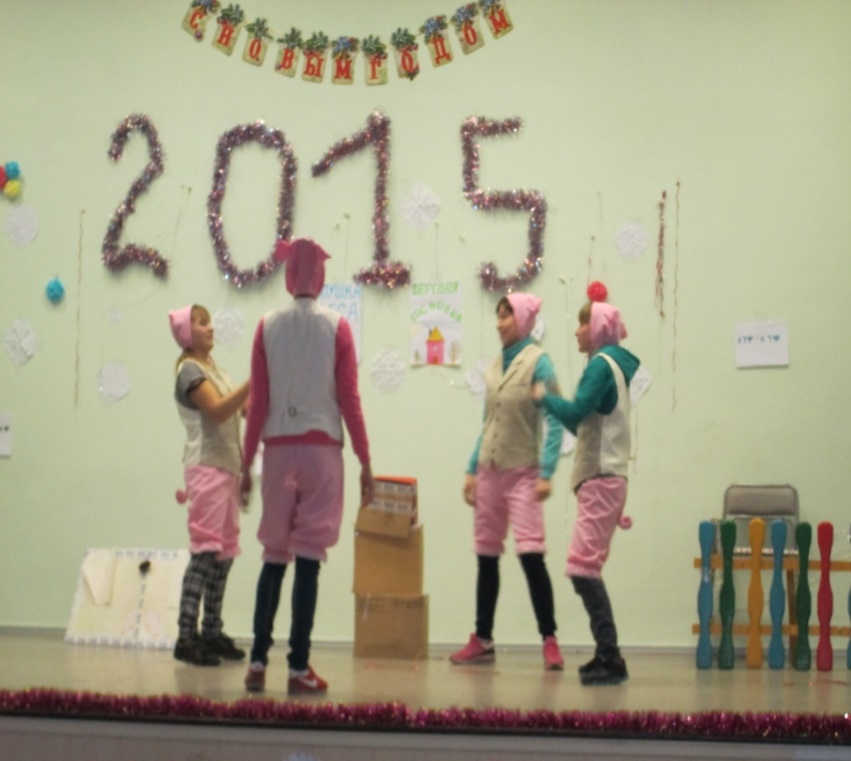 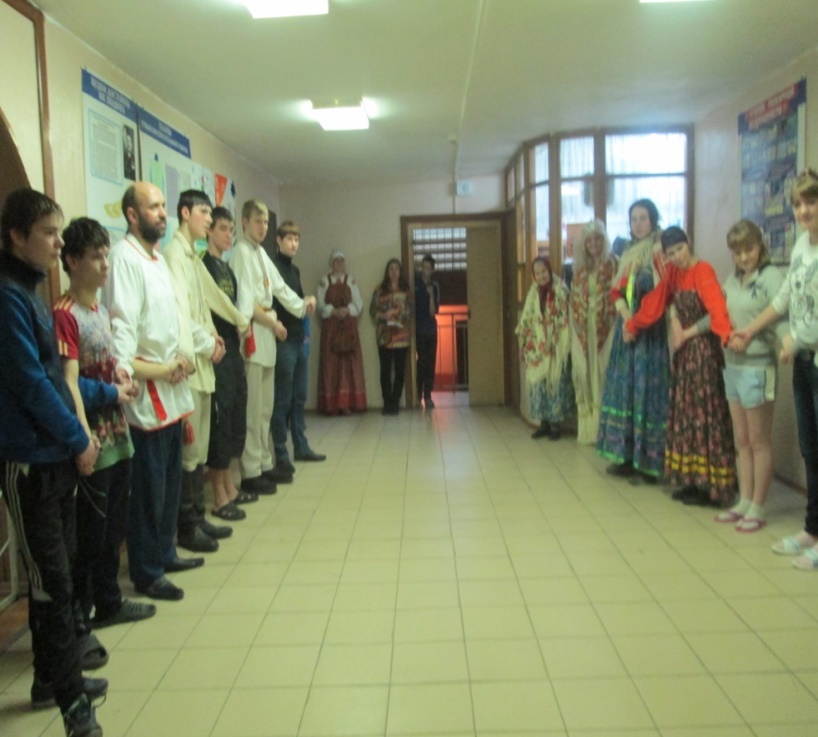 № п/пНазвание документаСодержаниеКем выданКогда выдан1.Благодарственное письмо За хорошую профессиональную подготовку выпускниковООО «Новоком»2014 г. 2.ГрамотаЗа добросовестный труд , хорошую профессиональную подготовку квалифицированных специалистовООО «Сибремстрой»2015 г.3ГрамотаЗа добросовестный труд, большой вклад в обучение и воспитание подрастающего поколенияАдминистрация ГБПОУ НСО «Новосибирский центр профессионального обучения № 2 им. Героя России Ю.М. Наумова»2015Наименование образовательной технологииГруппы, в которых используется технологияПодтверждениеИнформационно-коммуникационные технологииГруппы № 1-6, 2-6Компьютерные презентации по разделам программы производственного обучения.Личностно-ориентированные технологииГруппаы№1-6Открытый урок «Обработка накладного кармана».Учебный годОбщая успеваемость (%)Качество успеваемости (%)Средний балл2014 – 201510049,33,92015 - 201610052,44,2Год Названиемероприятия Статус мероприятияНаименование публикации 2014МК по профессии «Швея»ОУДоклад «Создание условий обучения на уроках производственного обучения в группах для лиц с ограниченными возможностями здоровья  VIII вида»2015Методический совет ОУДоклад«Использование информационных технологий на уроках производственного обучения»Год Форма представленияТема опытаСтатус мероприятия2014Открытый урок «Обработка мужских шорт»Использование личностно-ориентированных технологий на уроках производственного обученияОУ2014Внеклассное мероприятие «А ну-ка, девушки!»Использование ИКТ во внеурочной деятельностиОУ2015Открытый урок «Обработка накладного кармана».Использование мультимедийных технологий на уроках производственного обучения по профессии «Швея» в группах коррекционного обучения VIII видаОУНазвание учрежденияКол-во часов, вид документаСроки курсовТемаООО «Новоком»72 часа2014 годТехнология швейного производстваГАОУ ДПО НСО НИПК и ПРО72 часа2015 годПроектирование профессионально-педагогической деятельности мастера производственного обучения»